Тематична рубрика: Економіка та управління підприємствамиУДК 338.58:65.014Чижишин О.І.
к.е.н., доцент кафедри фундаментальних та спеціальних дисциплін
Чортківський  навчально-науковий інститут підприємництва і бізнесу ТНЕУУправлінські аспекти раціоналізації використання грошових ресурсів   підприємстваВ статті розглянути і досліджено основні аспекти прогнозування надходження,  ефективного планування та управління грошовими ресурсами. Все це пов’язано із забезпеченням  виробничо-інвестиційної діяльності підприємства. Розглянуто різні варіанти розвитку подій та їх обґрунтування з метою пошуку оптимального планування, управління та розподілу  грошових потоків. В процесі дослідження запропоновано напрями і прийоми раціоналізації грошових ресурсів. Запропоноване сприятиме покращенню  фінансової стабільності підприємства в умовах ринку. Ключові слова: управління, планування, оптимізація, грошові ресурси, підприємство, раціоналізація, ефективність.Управленческие аспекты рационализации использования денежных ресурсов предприятияВ статье рассмотреть и исследованы основные аспекты прогнозирования поступления, эффективного планирования и управления денежными ресурсами. Все это связано с обеспечением производственно-инвестиционной деятельности предприятия. Рассмотрены различные варианты развития событий и их обоснование с целью поиска оптимального планирования, управления и распределения денежных потоков. В процессе исследования предложены направления и приемы рационализации денежных ресурсов. Предложенное способствовать улучшению финансовой стабильности предприятия в условиях рынка.Ключевые слова: управление, планирование, оптимизация, денежные ресурсы, предприятие, рационализация, эффективность.Management aspects of rationalizing the use of financial resources of the enterpriseThe article considered the basic aspects of forecasting revenues, effective planning and cash management. It is connected with the provision of production and investment activities of the enterprise. Consider the different scenarios and their rationale with the aim of finding the optimal planning, control and distribution of cash flows. During the study, suggests directions and methods of rationalization of financial resources. Invited to contribute to the improvement of financial stability of enterprise in the market conditions. Key words: management, planning, optimization, financial resources, enterprise, rationalization, efficiency.Постановка проблеми. Для стабілізації економіки України і її розвитку в умовах функціонування ринкових відносин необхідне здійснення ефективних заходів щодо  нових підходів управління грошовими ресурсами будь-якого підприємства. У зв’язку із зазначеним постає необхідність щодо удосконалення питання організації та раціоналізації грошових ресурсів підприємства. В процесі управління будь-якими підприємствами використання повної та правдивої інформації про грошовий рух підвищує якість стосовно питання прийняття правильних  управлінських рішень, має позитивний вплив на поточний і майбутній стан господарюючих суб’єктів щодо фінансової діяльності. Роль відповідної інформації про рух грошових ресурсів обумовлюється потребою у наданні користувачам для прийняття рішень повної та неупередженої інформації про фінансовий стан, результати діяльності та рух грошових коштів.Аналіз останніх досліджень і публікацій. Вчені-економісти такі, як Ю.О.Біндасова, І. М. Вигівська, С.О. Ковшова, Т.В. Литвинчук,  О.М. Тридід, Шик Л. М.,  Жердьова А. С. O.М. Губачова, Г.Г. Кірейцев, Н.М. Малюга, Л.В. Нападовська, В.О. Озеран, Е.С. Хендріксен, Г. Шілінглоу  постійно досліджують питання   засад і методологічних підходів стосовно проблемних планування, управління та раціоналізації грошових ресурсів на підприємстві, їх відображення в обліку та звітності, аналізу ефективності їх використання.Виділення невирішених раніше частин загальної проблеми полягає у визначенні стратегії та тактики управління грошовими ресурсами, інформація про які має вплив на ефективність підприємницької діяльності.Формування цілей статті. Одним із найважливіших завдань діяльності господарюючого суб’єкта є визначення кількості грошових ресурсів, які потрібні підприємству, а також пропорції розподілу цих грошей по активах підприємства. В ході дослідження слід визначити основні аспекти ефективного управління у таких випадках:якщо у підприємства буде спостерігатися нестача потрібних засобів в готівковій грошовій формі, то це може спричинити сповільнення процесу виробництва і обороту продукції підприємства, а також може призвести до припинення його господарської діяльності, тобто банкрутства;якщо ж розглядати надлишкове поповнення грошових коштів, то це відволікає засоби із сфери виробництва, найбільш реального джерела доходу. Виклад основного матеріалу. У сучасних умовах постає необхідність адаптації результатів досліджень західних економістів до вітчизняних умов господарювання, розробка методичних підходів стосовно планування потоків грошових коштів, які базувалися б на нормативно-правовій базі України та були апробовані в практичній діяльності вітчизняних підприємств. Вирішення цієї проблеми досягалося б за допомогою розроблених теоретичних підходів планування потоків грошових коштів підприємства, які визначають актуальність планування, мету, задачі, об’єкт дослідження, види планування потоків грошових коштів, методи та принципи організації цього процесу.Слід відмітити, що основними чинниками впровадження планування потоків грошових коштів на підприємстві є, насамперед, недостатність грошових коштів для здійснення операційної, інвестиційної та фінансової діяльності, а також невідповідність надходжень і витрат, ризик втрати платоспроможності. Зазначимо, що найважливішою ділянкою фінансової діяльності підприємств є планування потоків грошових коштів. Метою цієї діяльності є раціонально пов’язати або синхронізувати наявні грошові кошти для забезпечення фінансової рівноваги підприємства.Вищенаведене являється невід’ємною частиною системи управління грошовими ресурсами підприємства. Виокремимо основні завдання, які покладені на систему управління грошовими ресурсами:– організація відповідно налагодженого обліку, який має забезпечувати періодичне складання звітів про стан грошей;– проведення контролю за наявністю потрібних оборотів грошових коштів різної класифікації;– регулювання зайвих сум тимчасово вільних грошових коштів та розміщення їх з метою одержання доходу до виникнення потреби в них;– складання прогнозу грошових ресурсів, основою якого є планування майбутніх надходжень готівки і виплат на різні проміжки часу.Зазначені перші три складові системи управління грошовими ресурсами відпрацьовані і мають практичне застосування на вітчизняних підприємствах, в той час як прогнозування грошових ресурсів та їх контроль ще не використовуються належним чином і не мають широкого практичного застосування у господарській діяльності будь-якого суб’єкта господарювання. Прогнозування є вагомим резервом підвищення ефективності управління грошовими коштами підприємств та ефективності їх господарювання в цілому, тому потребує відповідного впровадження та використання.Своєчасний та правильний облік грошових коштів на підприємстві є одним із першочергових завдань, оскільки є окремою функцією управління. У системі управління підприємством виокремлюють наступні функції обліку грошових коштів: 1. функція організації – забезпечує правильну організацію, своєчасне, повне і законне виконання безготівкових та готівкових розрахункових операцій, а також операцій з еквівалентами грошових коштів; 2. функція кількісного відображення та якісної характеристики – передбачає своєчасне і правильне документування операцій з руху грошових коштів та еквівалентів і їхнє відображення на рахунках та у регістрах бухгалтерського обліку, а також якісну оцінку стану забезпеченості підприємства грошовими коштами та їх еквівалентами на підставі кількісних даних; 3. контрольна функція – дає можливість недопущення негативних результатів господарської діяльності підприємства, оперативний повсякденний контроль за наявністю та збереженістю грошових коштів, еквівалентів грошових коштів у формі цінних паперів у касі підприємства та інших місцях зберігання тощо; 4. інформаційна функція – забезпечує надання інформації керівництву про наявність вільних грошових коштів у касі підприємства та на його рахунках у банку; 5. функція забезпечення – спрямована на задоволення усіх потреб підприємства у готівці, правильне і своєчасне здійснення інвентаризації грошових коштів та їх еквівалентів, а також відображення її результатів на рахунках бухгалтерського обліку; 6. функція зворотного зв’язку – передбачає отримання даних реального стану грошових коштів та їх еквівалентів і прийняття управлінських рішень; 7. функція аналітичної оцінки – забезпечує проведення аналізу наявності та руху грошових коштів та їх еквівалентів за видами, джерелами тощо; 8. рекомендаційна функція – дає можливість виявити можливості оптимального вкладення тимчасово вільних грошових коштів як джерела фінансових інвестицій, що приносять прибуток[1, с.389].Необхідність оптимізації грошового потоку з метою підвищення результативності діяльності підприємства викликано розумінням того, що чистий прибуток не збігається з чистим грошовим потоком. У короткотерміновій перспективі підприємство може вижити, навіть якщо воно не приносить прибутку, маючи достатні готівкові резерви, але воно не може вижити без готівки, навіть якщо працює прибутково.Основною умовою для стабільного фінансового стану підприємства є надходження грошових коштів, які покриють його поточні зобов’язання. У разі відсутності необхідного обсягу грошових ресурсів підприємство може зіткнутися із фінансовими труднощами. У разі надмірного обсягу грошових ресурсів підприємство понесе відповідні збитки, які будуть пов’язані із знеціненням грошей внаслідок інфляції. Тому необхідно провести оцінку щодо раціональності управління грошовими ресурсами підприємства та їх аудит.Так, в процесі проведення аудиту операцій з грошовими кошами можуть бути  виявлені суттєві порушення, які слід ліквідовувати в наступному шляхом покращення контрою за розрахунково-касовою дисципліною підприємства. Контроль розрахунково-касової дисципліни - це систематичне спостереження за своєчасною здачею в банківські установи надлишкових касових надходжень і депонованої заробітної плати з метою дотримання встановленого наявних грошових коштів.Для ведення правильного контролю необхідно здійснювати перевірку касових звітів щоденно. Перевіряти оформлення касових ордерів підписом головного бухгалтера. В основі контролю також лежить перевірка своєчасності виписки і оплати рахунків, дотримання строків сплати відповідних видів податків і зборів. Питання управління грошовими ресурсами супроводжується основною проблемою – це їх відсутністю. У цьому випадку постає питання щодо залучення кредитних коштів. Необхідність у залученні кредитних ресурсів пов’язана з невідповідністю в часі між витратами підприємства на закупівлю товарів і отриманням виручки від продажу.Для збільшення потоку грошових коштів можна прийняти відповідні управлінські рішення, які позитивно вплинуть на цей процес (таблиця 1)                       [2, с.87].Окрім кредитних грошей досягнути припливу грошових ресурсів можна за допомогою зовнішніх джерел фінансування. До зовнішніх джерел фінансування можна віднести торгові кредити, давальницьку сировину, факторинг, короткострокову оренду тощо.Таблиця 1Управлінські рішення в процесі управління грошовими ресурсами на підприємствіВідмітимо, що грошові ресурси тісно пов’язані з прибутком і рухом оборотного капіталу. Якщо підприємство виробляє і реалізує рентабельну продукцію, то це є найважливішою передумовою дотримання необхідного рівня потоку грошових коштів. Слід відмітити той момент, що підприємство може бути прибутковим за даними бухгалтерського обліку і звітності, а насправді мати ускладнення в оплаті своїх поточних зобов’язань. Причиною такої ситуації є особливість відображення інформації в звітності про фінансові результати, яка полягає у використанні методу нарахувань та відповідності доходів і витрат. Інформація про потоки грошових коштів формується за фактом їх руху на рахунках в банку і в касі підприємства. Результатом використання різних методів формування інформації є невідповідність реального потоку грошових коштів і прибутку, відображеного у звітності.Аналітична оцінка грошових ресурсів підприємства здійснюється, насамперед, із необхідністю визначення причин, що мали місце на відповідне збільшення або зменшення припливу або відпливу грошових коштів [4, с.151]. Цей процес можна проводити як за довготривалий, так і за короткотривалий період. Якщо після аналітичної оцінки спостерігається тенденція скорочення частки грошових коштів в складі оборотних активів підприємства при одночасно зростаючому обсязі його поточних зобов’язань це свідчить про те, що підприємство має перші кроки до виникнення фінансових ускладнень. Виходячи із цього, відмітимо, що проведення аналізу співвідношення грошових коштів і найбільш термінових зобов’язань щомісячно може надати більш точну інформацію про стан грошових коштів на відповідному підприємстві.Достатність грошових ресурсів можна також визначити методом оцінки, в основу якого покладено визначення тривалості періоду обороту грошових ресурсів. Для цього методу характерним є співвідношення: Для розрахунку зазначеного співвідношення використовуються внутрішні облікові дані про величину залишків на початок і кінець періоду на рахунках грошових коштів. Для оцінки ліквідності підприємства необхідно використовувати прямий метод, оскільки детально розкриває рух грошових коштів на рахунках. Це у свою чергу, уможливлює зробити оперативні висновки відносно достатності коштів для забезпечення поточних зобов’язань [5, с.164]. Але варто відмітити, що зазначеному методу притаманний відповідний недолік. Суть даного недоліку полягаю у тому, що зазначений метод не розкриває взаємозв’язку між одержаним фінансовим результатом і зміною величини грошових коштів на рахунках підприємства. Тому необхідно застосувати аналіз руху грошових ресурсів непрямим методом.На ліквідність та платоспроможність підприємства великою мірою впливають різного виду ризики, які часто не залежать від правильності дій керівництва. Структуризація їх та вміння запобігти їх виникненню може стати вирішальним у виборі інвесторів.Ризик неплатоспроможності підприємства виникає в результаті  зниження ліквідності обігових коштів і як наслідок – нестабільне формування грошових потоків у різних звітних періодах.Інвестиційний ризик дає оцінку можливості виникнення фінансових втрат в процесі інвестування.Ризик фінансової стійкості підприємства вказує на недоліки у формуванні   структури капіталу, так як пепереважає частка запозичених ресурсів.Інфляційний ризик (0-10%) передбачає можливість зниження реальної вартості капіталу та можливих доходів від проведених підприємством фінансових операцій. Оскільки цей вид ризику в сучасних умовах має постійний характер і супроводжує практично всі фінансові операції підприємства, у фінансовому менеджменті йому приділяється постійна увага.Відсотковий ризик(0-15%) виникає в наслідок можливої  зміни відсоткової ставки на фінансовому ринку (як депозитної, так і кредитної). Негативні фінансові наслідки цього виду ризику проявляються в емісійній діяльності підприємства (при емісії як акцій, так і облігацій), в його дивідендній політиці, в короткострокових фінансових вкладеннях та інших операціях.Ризик неліквідності інтегрований показник (4-6%).Кредитний ризик. Він має місце у фінансовій діяльності підприємства при наданні ним товарного (комерційного) або споживчого кредиту покупцям і виникає у випадку несвоєчасного розрахунку з боку покупців. Податковий ризик. Цей вид фінансового ризику має ряд проявів: імовірність введення нових видів податків та зборів на здійснення окремих аспектів господарської діяльності; можливість збільшення рівня діючих ставок податків та зборів; зміна строків та умов здійснення окремих податкових платежів; імовірність відміни діючих податкових пільг у сфері господарської діяльності підприємства.Структурний ризик дає можливість оцінити неправильність перерозподілу постійних витрат у складі всіх витрат підприємства, що впливатиме на зниження додатнього грошового потоку у випадку різкої зміни кон’юктури  ринку. Криміногенний ризик. У сфері фінансової діяльності підприємств він проявляється у формі оголошення його партнерами фіктивного банкрутства; підробки документів, що забезпечують незаконне присвоєння сторонніми особами грошових та інших активів; крадіжки окремих видів активів власним персоналом та ін.Інші види ризиків пов’язані з виникненням непередбачуваних та надзвичайних подій, що спричиняють втрату фінансових ресурсів. використовуємо визначення ризику як імовірності виникнення несприятливих фінансових наслідків у формі втрати доходу або капіталу в ситуації невизначеності здійснення фінансово-господарської діяльності. Побудуємо матрицю ризиків підприємства за видами на підприємствах  (рис. 1).До групи α-ризиків віднесено ризики, які виникають внаслідок недосконалої фінансової діяльності підприємства. Неефективне фінансування поточних затрат підприємства, що обумовлює високу питому вагу постійних витрат в загальній їх сумі, та ризик від здійснення інвестиційної діяльності підприємства віднесені до групи β-ризиків. Ризики, які виникають внаслідок зовнішніх змін на фінансовому ринку – γ-ризики. Група δ-ризиків за імовірністю виникнення або рівнем фінансових втрат не дуже значима для підприємств, але має місце внаслідок недобросовісної конкуренції, природних катаклізмів тощо.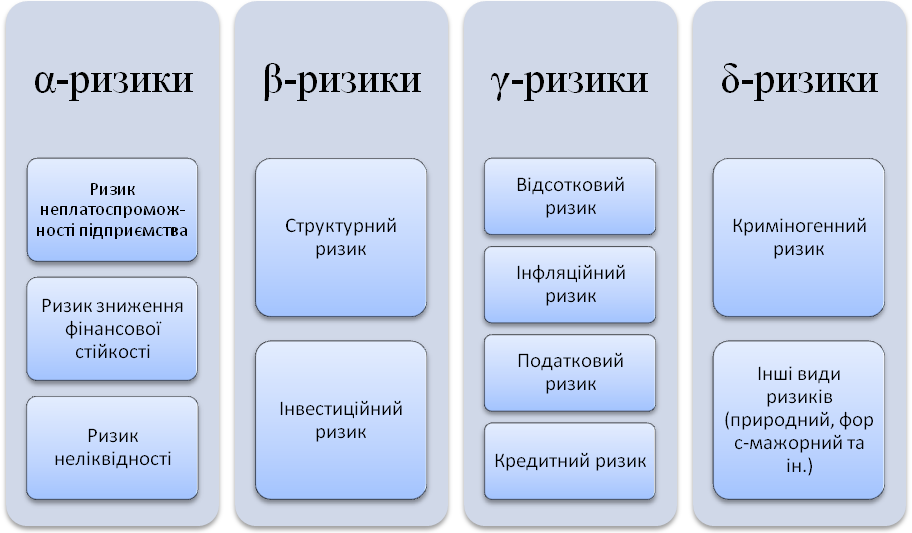 Рис. 1. Матриця ризиків фінансово-господарської діяльності  підприємств Початковим етапом проведення аналізу платоспроможності є оцінка відповідних змін у складі активів та капіталу підприємства. Потім необхідно з'ясувати як ці зміни вплинули на стан грошових коштів підприємства та розміри його чистого прибутку. Відмітимо, що зменшення дебіторської заборгованості призведе до збільшення реального припливу грошових коштів, що в свою чергу, означає, що різниця між значенням дебіторської заборгованості на початок і кінець періоду повинна бути додана до чистого прибутку.Сукупний вплив розглянутих процедур, що коригують величину чистого прибутку, повинен призвести до відображення результату зміни грошових коштів.Узагальнююча інформація про рух грошових ресурсів на підприємстві наведена у фінансовому звіті грошових коштів. З її допомогою керівництво підприємства може контролювати поточну платоспроможність підприємства, приймати оперативні рішення по її стабілізації, оцінювати можливість здійснення додаткових інвестицій. Інвестори, володіючи інформацією про рух грошових потоків на підприємстві, можуть оцінювати, наскільки стабільним є фінансовий стан підприємства, в яке вони вклали свої кошти, більш обґрунтовано підійти до розробки політики розподілу і використання прибутку.Таким чином, на відміну від запропонованих вище підходів до оцінки фінансового стану, аналіз руху грошових ресурсів дає можливість зробити більш обґрунтовані висновки про те, в якому обсязі та з яких джерел відбулося надходження на підприємство грошових коштів та які основні напрямки їх використання; чи достатньо власних коштів підприємства для здійснення інвестиційної діяльності; чим пояснюються розбіжності величини одержаного прибутку та нарахування грошових ресурсів тощо.Використання засобів автоматизації дозволяє практично повністю вирішити проблему складання звітності підприємства, а також досягти точності та оперативності інформації. Швидко та з мінімальними витратами можуть бути підготовлені різноманітні і деталізовані дані, які необхідні для прийняття управлінських рішень на всіх рівнях.Автоматизація облікової та економічної роботи на рівні структурних підрозділів на основі застосування автоматизованих програм дозволяє забезпечити своєчасне надання звітних документів; витримати високу вірогідність контрольної, оперативної і підсумкової інформації; усунути проміжні ланки в процесі підготовки та обліку первинних документів, прискорити перехід до технології електронної підготовки документів; значно скоротити паперовий документообіг.Висновки. Оскільки підприємство в умовах фінансової кризи має бути забезпеченим коштами для здійснювання своєї господарської діяльності, то на керівництво полягає ваговита функція управління грошовими коштами. Вирішальним вектором удосконалення процесу управління коштами та підвищення ефективності управління ними в сучасних умовах є визначення оптимальної потреби в коштах. Тому конститутивною метою управління грошовими коштами є встановлення рівноваги на підприємстві між надходженням і вибуттям грошових коштів, а також їх синхронізація в часі. Бібліографічний список:Біндасова Ю.О. Теоретичні аспекти формування системи управління грошовими потоками підприємства [Текст] / Ю. О. Біндасова //Научно-технический сборник. – 2014. – №77. – С.388-394.Литвинчук Т.В. Грошові потоки в системі управління підприємством [Текст] / Т. В. Литвинчук // Вісник Хмельницького національного університету. – 2014. – № 6. – C.86–90. Ковшова С.О. Необхідність оптимізації руху грошових потоків підприємства в сучасних умовах господарювання [Текст] / С.О. Ковшова // Управління розвитком. – 2013. – №20. – C.135–136.Тридід О.М. Методичний підхід до оцінювання ефективності управління грошовими потоками підприємства [Текст] / О.М. Тридід, К.В. Орєхова // Наука й економіка. – 2013. – № 4. – C.147–154.Шик Л. М., Жердьова А. С. Проблеми управління грошовими потоками підприємства з метою забезпечення його платоспроможності [Текст]  / Л. М. Шик, А. С. Жердьова // Вісник Запорізького національного університету. – 2014 – № 1. – С. 161 – 167.ЗахідЗбільшення грошових ресурсівЗменшення грошових ресурсівКороткотермінові заходиПродаж або оренда необоротних активів Раціоналізація асортименту продукціїРеструктуризація дебіторської заборгованості Залучення зовнішніх джерел короткострокового фінансування Розробка системи знижок для покупцівСкорочення витрат Відстрочка платежів за зобов’язаннямиВикористання знижок постачальниківПерегляд програми інвестиційПодаткове плануванняВексельні розрахунки і взаемозалікДовготермінові заходиДодаткова емісія акцій і облігацій Реструктуризація підприємстваПошук стратегічних партнерів Довгострокові контракти, що передбачають знижки або відстрочки платежів Податкове планування